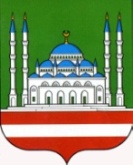 ДЕПАРТАМЕНТ КУЛЬТУРЫ МЭРИИ ГОРОДА ГРОЗНОГО   МУНИЦИПАЛЬНОЕ БЮДЖЕТНОЕ        УЧРЕЖДЕНИЕ «КУЛЬТУРНО-                          РАЗВЛЕКАТЕЛЬНЫЙ ЦЕНТР»                        г. ГРОЗНОГО      А.А. Кадырова пр., 39, г. Грозный, Чеченская Республика, 364021Тел.: (8712) 22-63-04http://krc-grozny.ru, e-mail: KRZ-777@mail.ruОКПО 66587389, ОГРН 1102031004415ИНН/КПП 2014004023/201401001   ______________№_______________   На №_________ от_______________СОЬЛЖА Г1АЛИН МЭРИНКУЛЬТУРИН ДЕПАРТАМЕНТСИНКЪЕРАМАН КУЛЬТУРНИЦЕНТР» СОЬЛЖА -Г1АЛИНМУНИЦИПАЛЬНИ БЮДЖЕТАН УЧРЕЖДЕНИСольжа-Г1ала, А.А.  Кадыровн ц1арах пр.,39,Нохчийн Республика, 364021Тел.: (8712) 22-63-04 http://krc-grozny.ru, e-mail: KRZ-777@mail.ruОКПО 66587389, ОГРН 1102031004415ИНН/КПП 2014002562/201401001                                                                                 Начальнику Департамента                                                                                 культуры Мэрии г. Грозногоdepkult@gmail.com Амаевой М. С-М.Отчет о проделанной дистанционной работеМБУ «Культурно-развлекательный центр» г. Грозногоза май 2020 г2 мая в 13:00 состоялась онлайн выставка детских работ, приуроченных ко Дню победы 9 мая. На выставке были представлены работы учащихся кружка бисероплетения. Число охвата-1284 мая в 14:00 с учащимися историко-краеведческого кружка состоялась видеолекция, темой которого стала жизнь и подвиги ветеранов ВОВ  из Чеченской Республики. Данная лекция была приурочена к наступающему празднику Великой Победы.Педагог-1, детей-6.Число охвата-747 мая в 12:00 руководитель кружка хореографии провел дистанционное занятие. В рамках занятия проводилась работа по изучению элементов национального танца.Педагог-1, детей-4 Число охвата-1308 мая в 13:00 проведено дистанционное занятие с учащимися вокального кружка. В рамках встречи исполнили музыкальные композиции посвященные Дню победы. Педагог-1,детей -4,Число охвата-6612 мая в 14:00 руководитель краеведческого кружка МБУ КРЦ провела видеоурок, темой которого стала "Помним. Ахмат-Хаджи Кадыров-Первый Президент Чеченской Республики.Педагог-1, детей-5. Число охвата-7312 мая в 16:00 состоялась онлайн-выставка работ по декоративно-прикладному искусству, приуроченная Дню Победы в ВОВ. На выставке были представлены работы, учащихся кружка прикладного искусства МБУ КРЦ г. Грозного. Цель выставки обогатить знания детей об истории Великой Отечественной войны. Число охвата-6813 мая в 16:00 руководитель актерского кружка совместно с воспитанниками кружка провела онлайн литературную композицию, приуроченную Дню победы. В ходе вечера были зачитаны различные стихотворения военных лет, а также посвященные победе Советского Союза в ВОВ.Педагог-1, детей-6, Число охвата-8314 мая в 14:30 состоялся онлайн конкурс детского рисунка " Моя семья" приуроченный Международному дню семьи. На конкурс были представлены работы воспитанников кружка рисования МБУ КРЦ. В своих работах дети отразили теплоту, любовь и нежные чувства, которые царят в их семье. Число охвата-6015 мая в 12:00 руководитель кружка «Юный краевед» МБУ «Культурно-развлекательный центр» провела видеоурок с учащимися кружка, приуроченный к Международному Дню семьи. Цели: интегрировать знания детей о себе и своей семье, сформировать у учащихся чувство любви к близким людям. Педагог-1, детей-5.Число охвата-6618 мая в 11:00 состоялась онлайн-выставка работ по бисероплетению «Мир фантазий». На выставке представлены работы воспитанников кружка. Педагог-1, детей-7.Число охвата-15119 мая в 16:40 руководитель кружка «Актерское мастерство» МБУ «Культурно-развлекательный центр» провела видеоурок с воспитанниками кружка. Тема урока «Работа над дикцией.» Руководитель кружка поработала с детьми над четким и правильным произношением слов. Педагог-1, детей-7.Число охвата-6822 мая в 16:30 руководитель прикладного искусства провела со своими учениками дистанционное занятие. В рамках занятия проводилась работа на новую тему «Голубь мира». Ребята с большим удовольствием приняли участие в данной работе, делали голубей своими руками. Педагог-1, детей-5.Число охвата-65Итого в мае -12, из них: дистанционные занятия-7, мероприятий-5 в них приняли участие педагоги-8 чел., дети-50 чел.Достижения8 мая участник театрального кружка «Актерское мастерство» МБУ «Культурно-развлекательный центр» г. Грозного Гагаев Нур-Магомед принял участие во всероссийском творческом конкурсе «Золотая рыбка». Он подготовил конкурсную работу под названием «Бравые солдаты» и занял 2 место. 8 мая участница театрального кружка «Актерское мастерство» МБУ «Культурно-развлекательный центр» г. Грозного приняла участие во всероссийском творческом конкурсе «Золотая рыбка». Она подготовила конкурсную работу под названием «Это было в мае на рассвете» и заняла 1 место. Директор	                                                                                          М.М. ХусаиновДадаева Марха Супаевна8 (928) 783-14-09krz-777@mail. ru